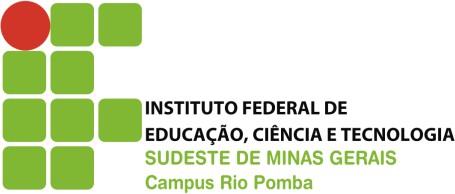 Normas do relatório de estágio do curso Técnico Integrado em Meio AmbienteO estágio supervisionado é obrigatório e propicia a complementação do ensino e da aprendizagem, constituindo-se em instrumento de integração, de aperfeiçoamento técnico-cultural, científico e de relacionamento humano, podendo ser realizado durante o curso ou após a sua conclusão.Apresentação do relatórioDigitação: Programa processador de texto (Ex: Word, formato doc)Folha: A4Margens: superior 3 cm; inferior 2 cm; esquerda 3 cm; direita 2 cm.Fonte: tamanho 12Letra: ArialAlinhamento do texto: justificado (alinhar o texto às margens esquerda e direita)Espaçamento entre linhas: 1,5cmNumeração das páginas: numeradas no canto inferior direito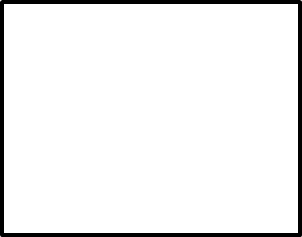 Estrutura do relatórioOBS: A contagem das páginas começa a partir da introduçãoINSTITUTO FEDERAL DE EDUCAÇÃO, CIÊNCIA E TECNOLOGIA DO SUDESTE DE MINAS GERAIS – CAMPUS RIO POMBA(letra Arial 14, negrito, centralizado, espaçamento entre linhas 1,5)ÁREA DO ESTÁGIO REALIZADO(letra Arial 18, caixa alta, negrito, centralizado)NOME DO ALUNO(letra Arial 14, caixa alta, negrito, centralizado)NOME DO ORIENTADOR(A)(letra Arial 14, caixa alta, negrito, centralizado)OrientadorRelatório de Estágio Curricular apresentado como requisito parcial ao Instituto Federal Sudeste de Minas Gerais – Campus  Rio Pomba para obtenção do título de Técnico em Meio Ambiente.RIO POMBA - MGMês/anoSUMÁRIOINTRODUÇÃODeverá conter informações como o nome da empresa ou instituição, área de realização do estágio, período, carga horária e local, além de mencionar, de forma sucinta, as principais atividades desenvolvidas.1.1 Caracterização da empresa ou instituiçãoInformações gerais que caracterizam a empresa, como setor de atividade, importância social (como quantidade de funcionários, relevância para a sociedade), econômica, ambiental, entre outros, devem ser descritas nesta subseção.DESENVOLVIMENTO DAS ATIVIDADESO desenvolvimento das atividades é a parte principal e mais extensa do relatório, contendo a exposição ordenada e detalhada do tema, onde o estagiário relata a(s) tecnologia(s) empregada(s), os equipamentos, os materiais e metodologias observadas e utilizadas durante o estágio.Caso necessário, pode-se inserir figuras das atividades desenvolvidas. Neste caso, as figuras devem aparecer no texto logo após serem citadas pela primeira vez. Elas deverão ser numeradas em sequência e os números devem aparecer e ser citados em todo o texto em ordem consecutiva, como Figura 1, Figura 2, etc., com ou sem parênteses, por exemplo, (Figura 1).O roteiro para a elaboração do relatório poderá seguir as seguintes orientações:Anotar diariamente a rotina das atividades. Contudo, o relatório não deve ser a descrição diária das atividades;Procurar explicar as atividades, observações e resultados obtidos;Deverão ser omitidas opiniões pessoais que fogem ao caráter técnico.O relatório deve ser escrito na terceira pessoa do singular, no passado;Evite o uso de gíria e sentenças ou parágrafos muito longos;Fazer revisão de literatura, sob orientação do orientador.CONSIDERAÇÕES FINAISDeve conter uma análise crítica do estágio como instrumento para a formação profissional do estagiário. Deverá apresentar conclusões, recomendações e/ou sugestões para melhoria da empresa, ressaltando os aspectos positivos e negativos, bem como informações relevantes à vida profissional.REFERÊNCIAS BIBLIOGRÁFICASDeve-se relacioná-las pela ordem alfabética dos autores, obedecendo às normas da ABNT (Associação Brasileira de Normas Técnicas).BRASIL. Lei n° 9.795, de abril de 1999. Dispõe sobre a educação ambiental, institui a Política Nacional de Educação Ambiental e dá outras providências.<http://www.planalto.gov.br/ccivil/Leis/L9795.htm>. Acessado em: 24/05/2010.FANCELLI, A. L.; DOURADO NETO, D. Produção de milho. Guaíba: Agropecuária, 2000. 360p.GUIMARÃES, R. J.; MENDES, A. N.; BALIZA, D. P. (Ed.). Semiologia do cafeeiro: sintomas de desordens nutricionais, fitossanitárias e fisiológicas. Lavras, MG: UFLA, 2010. 215 p.REVISTA GLOBO RURAL. Planta que agrega. Edição 233, março/2005. Disponível em<http://revistagloborural.globo.com/EditoraGlobo/componentes/article/edg.articlep rint/1,3916,921352-2584-1,00.html>. Acesso em: 29 de jun. 2013.SOUZA, A. S. (Org.); JUNGHANS, T. G. (Org.). Introdução à Micropropagação de Plantas. 1. ed. Cruz das Almas: Embrapa Mandioca e Fruticultura Tropical, 2006. 152 p.ANEXOS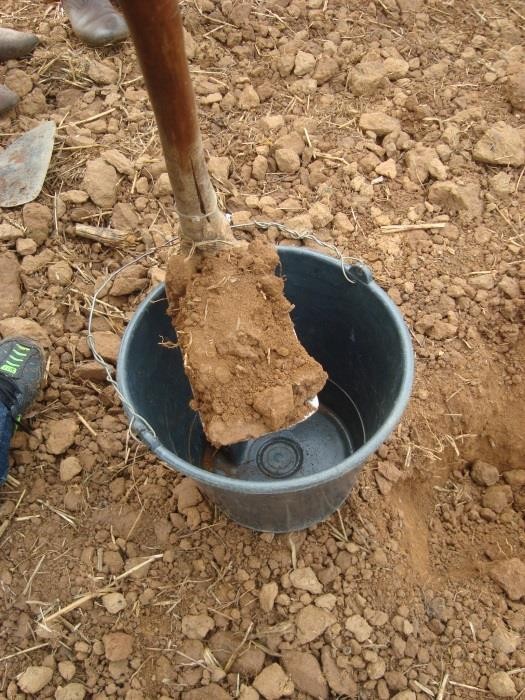 Figura 1. Retirada de amostras simples de solos. (Foto: P.R.B. MELO).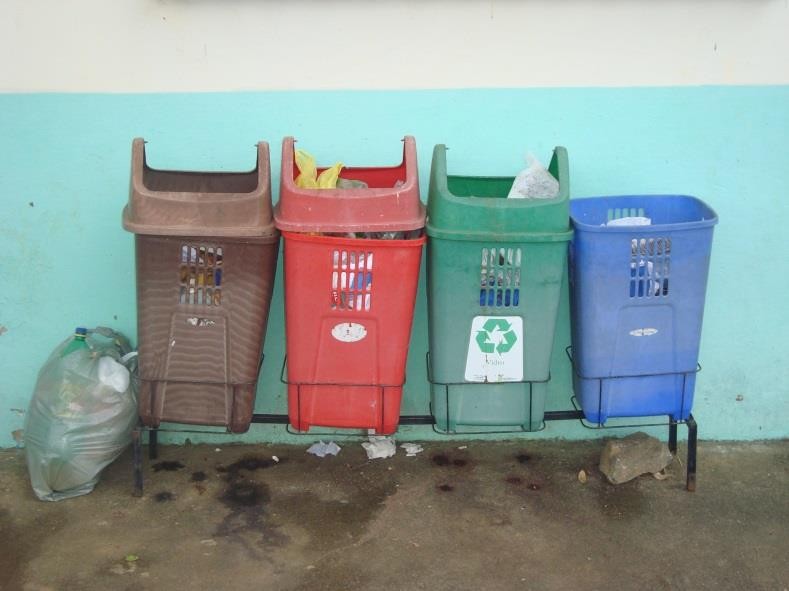 Figura 2. Coleta seletiva de lixo. (Foto: P.R.B. MELO).1INTRODUÇÃO............................................................................................11.1Caracterização da empresa ou instituição..................................................12DESENVOLVIMENTO DAS ATIVIDADES................................................22.1Subtópico 1.................................................................................................32.1.1Subtópico 2.................................................................................................43CONSIDERAÇÕES FINAIS.......................................................................54REFERÊNCIAS BIBLIOGRÁFICAS..........................................................6ANEXOS